……….000000000000…………..000000000000000000000000000000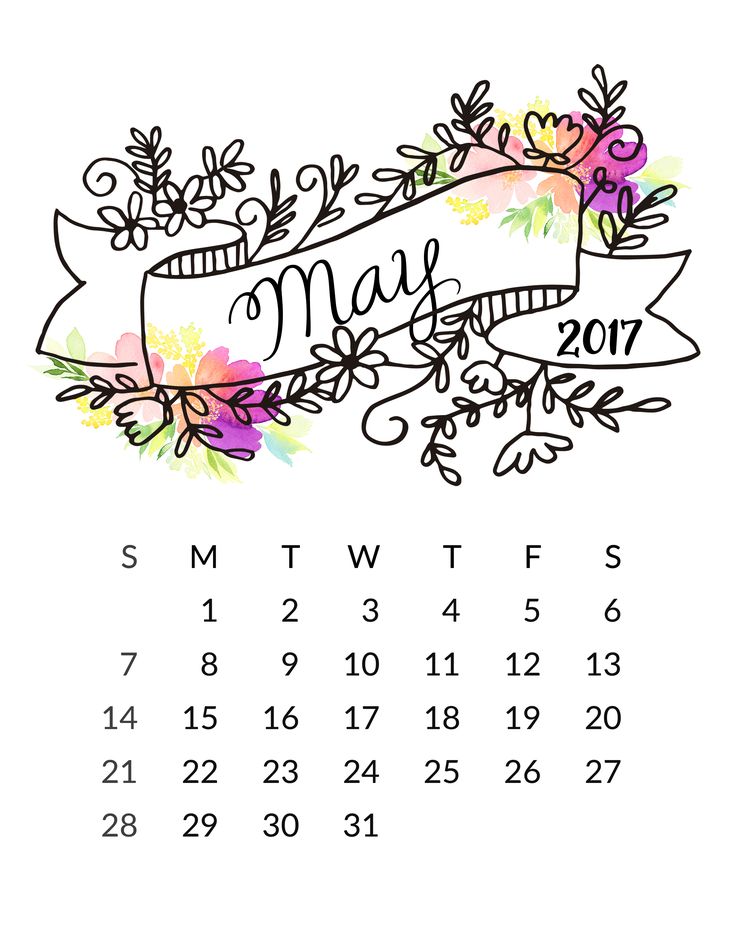      City Council Meeting     	       	        	  			                   City Hall Hours   7:00 pm May 18th, 2017                                            		 Mon.–Thurs. 10 am–2 pmCITY UPDATECity Hall will be closed May 29 for Memorial DayIf you are interested in serving on the Budget Committee, the meetings will be held May 16 at 6:30 pm and May 18 at 6:30 pm if needed. You can be sworn in at the 16th meeting and it should be about a 2 hour meeting with pizza.There will be a Public Hearing at the Budget Committee meeting on May 16 to discuss accepting State Revenue Funds. There will also be a Public Hearing regarding the same issue at the Council meeting on May 18th at 7:00 pm.Also at the May 18th meeting will be an Executive Session on my 6 year review and performance.The work is progressing on the Preliminary Engineering Report for Well #6. This report is needed to support the need for another well; costs associated with adding a new well and projected increases in water availability for the city.The City Council is tossing around an idea of holding a Swap Meet/Flea Market at the Soda Spring Community Center Park and would like to know if anyone is interested. Call City Hall if you would like to participate.Judy Smith, City AdministratorMAYOR’S MESSAGEWow, it's May already! All the weather; rain and shine is making this place look mighty fine...hahaWe are keeping Judy very busy this month. Budget meetings which are on May 16th and 18th @ 6:30. Want to understand the City's money? Come and join in the process. We still need a few more people on the budget committee.Judy is also working with the grants process and getting the companies lined up to connect Well #6! And whatever else needs to happen with the process.I'm so happy to see people using the court, I drive that way just to see if you are playing ball. I'm rarely disappointed! We are putting together party plans, if you would like to help, we'd love to have your involvement! Please be watching for the signs for time, June 10, 2017 and invite your friends and families. We want this to be huge! Let's make this a party to remember!Last month Deputy Gil Hibbert brought out the work crew to clean up some major briar patches. They got a lot done and the Linn County Sheriff's Office did not charge the City. What a blessing that was!See you around!Suzie Hibbert, Mayor     mayorhibbert@gmail.com Public Works Newsletter	As the weather slowly gets better more people are using the new “Sport Court”. Recently one of the City’s residents donated a garbage can for people to use while at the new park. The can is located next to the cedar tree in front of the Sport Court. Please throw all garbage (including cigarette butts) into the can and help keep the area clean. On the left side pole for the Sport Court net there is a spool designed for setting the height of the net for different sports. To set for different heights pull the bolt at the top of the spool and relocate it to the correct hole for the height of the sport to be played. The spool can also be used to roll up the net when not in use. To roll up the net remove the bolt at the top of the spool and place it in a hole below the spool. Spin the spool by hand to roll up the net making sure the net stays on the spool. To roll out the net make sure the bolt is below the spool and pull to other side. Once connected on the right side, pin the spool at the desired height using the hole in the top of the spool and then turn the pole the spool is on until there is adequate tension. A copy of these instructions will be posted near the left side of the Sport Court. It is easy for the net to become tangled in itself and not much fun to untangle it. If these instructions are followed it will make things much easier for the next person using the Sport Court net. Have a great Spring.Stan Smith, Public Works DirectorCountry Girl Quilting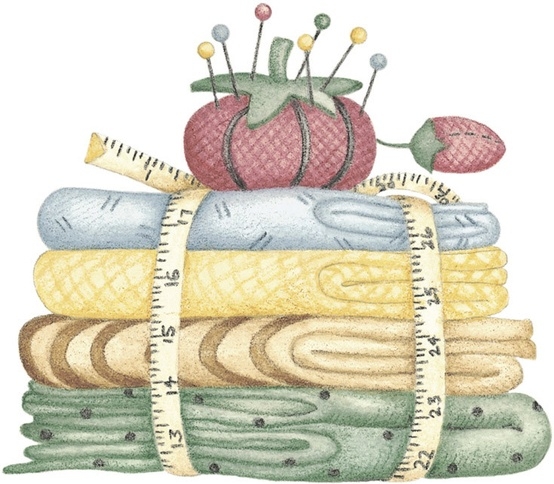 *Long-arm Machine QuiltingCall Sharon Hill and Joleana Altom at 541-401-7936Carries Country Inn Adult Foster Home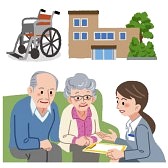 is located at 30785 Washington Street in Sodaville.“A safe, comfortable home where you can keep your dignity, respect and independence.”For information call: 541-570-1430If you have any announcements, information or ads you wish to have published in the newsletter, please call before the 6th of the month and I will be happy to insert them!“The City of Sodaville is an equal opportunity provider and employer.”